15-ое заседание 27-го созыва          ҠАРАР                     21 февраля 2017 года №95                  РЕШЕНИЕИнформация главы сельского поселения о работе Совета и администрации сельского поселения Казанчинский сельсовет муниципального района Аскинский район Республики Башкортостан за 2016 годЗаслушав и обсудив информацию главы сельского поселения о работе Совета и администрации сельского поселения Казанчинский сельсовет муниципального района Аскинский район  Республики Башкортостан за 2016 год, Совет сельского поселения Казанчинский сельсовет муниципального района Аскинский район Республики Башкортостан РЕШИЛ:1. Информацию главы сельского поселения о работе Совета и администрации сельского поселения Казанчинский сельсовет муниципального района Аскинский район Республики Башкортостан за 2016 год принять к сведению.2. Работу главы и администрации сельского поселения за 2016 год признать удовлетворительной.3. Считать приоритетными задачами Совета, главы и администрации сельского поселения на 2017 год:дальнейшее совершенствование работы Совета и администрации сельского поселения по решению вопросов местного значения;обеспечение динамичного социально-экономического развития территории сельского поселения;4. Настоящее решение вступает в силу со дня принятия.Глава сельского поселения                                                            Р.Т.КиямовБашҡортостан  РеспубликаһыАСКЫН РАЙОНЫМУНИЦИПАЛЬ РАЙОНЫНЫҢҠАҘАНСЫ АУЫЛ СОВЕТЫАУЫЛ БИЛӘМӘҺЕсоветы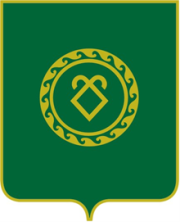 советСЕЛЬСКОГО ПОСЕЛЕНИЯКАЗАНЧИНСКИЙ СЕЛЬСОВЕТМУНИЦИПАЛЬНОГО РАЙОНААСКИНСКИЙ РАЙОНРеспублики Башкортостан